How to access Purple MashStep 1: Click on “Find my school’s login page”.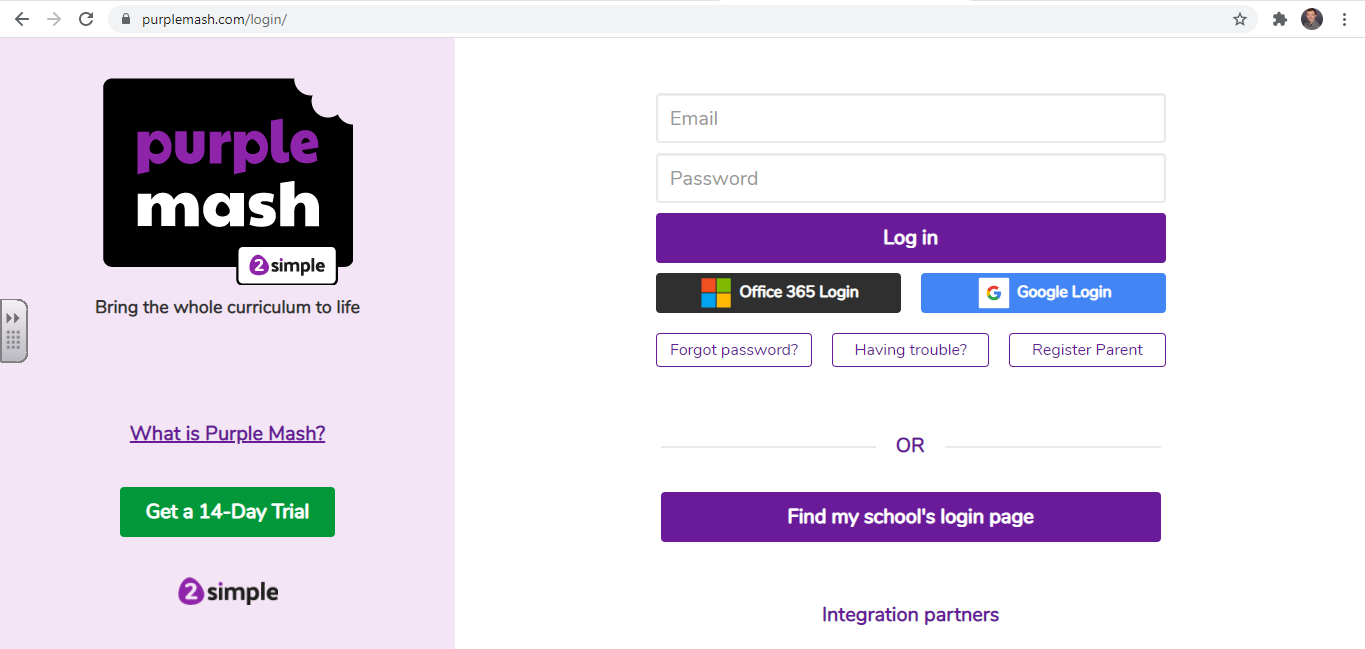 Step 2: Type in the postcode “TS4 3QH” and click on St Thomas More RC Primary School.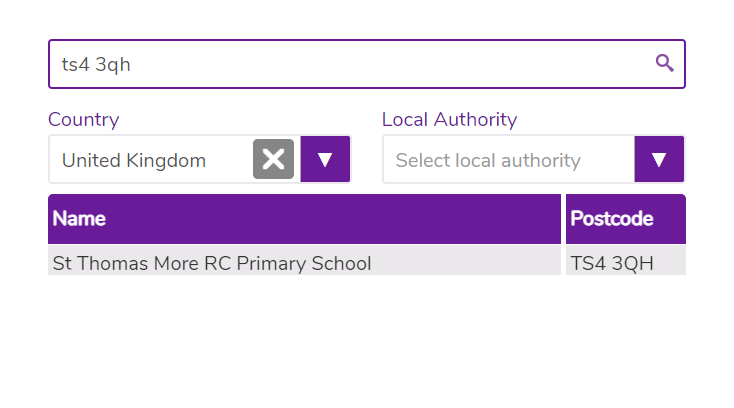 Step 3: Click on “Go to school portal”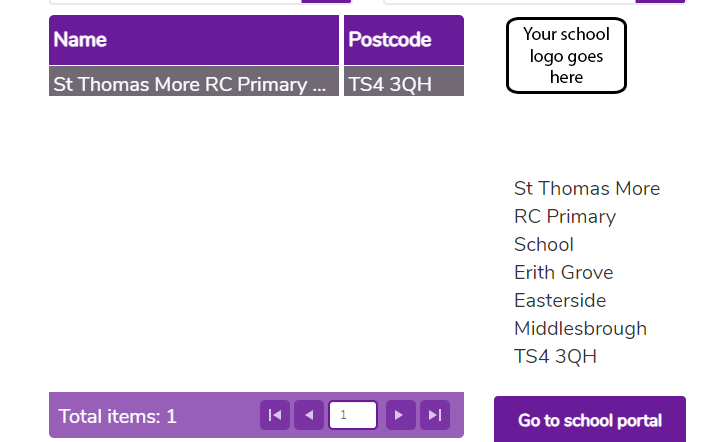 Step 4: Once you are on our school login page type in your username and password. 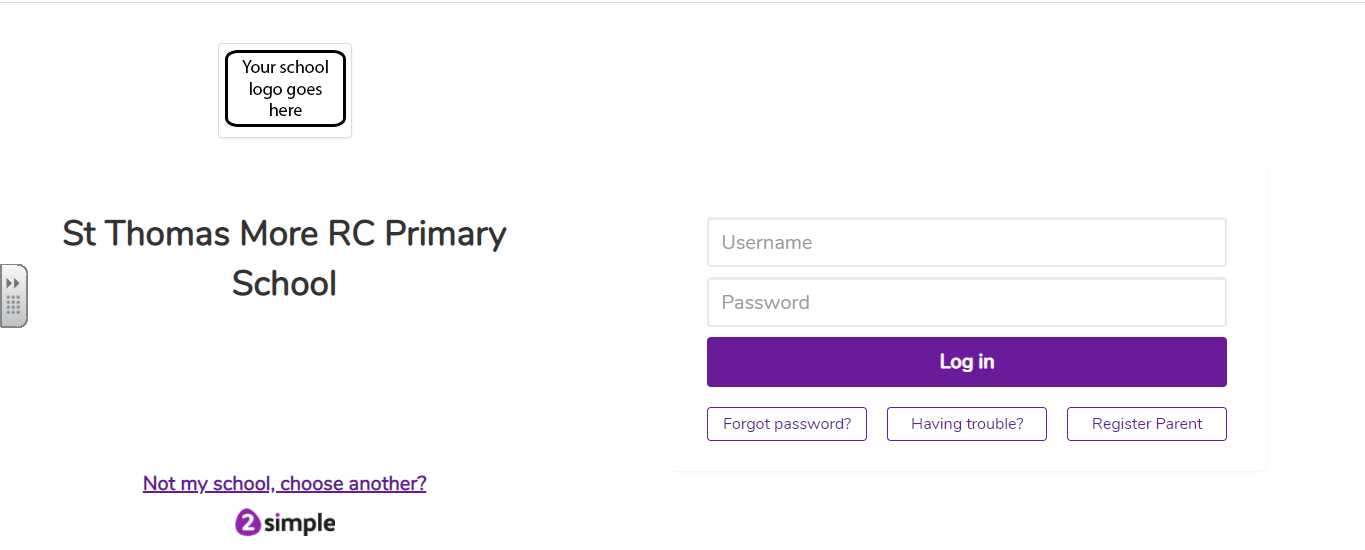 